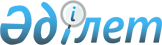 О транзите по территории Республики Казахстан взрывчатого вещества "гранипор" из Российской Федерации в Kыpгызскую РеспубликуПостановление Правительства Республики Казахстан от 18 июня 1998 года N 557

      В соответствии со статьей 5 Закона Республики Казахстан Z960009_ "Об экспортном контроле вооружений, военной техники и продукции двойного назначения" Правительство Республики Казахстан ПОСТАНОВЛЯЕТ: 

      1. Разрешить транзитные перевозки по территории Республики Казахстан взрывчатого вещества "гранипор", выпускаемого акционерным обществом "Нитро-Взрыв" (г.Москва), из России в Кыргызскую Республику в объеме 1000 (одна тысяча) тонн для кыргызско-канадского совместного предприятия "Кумтор Голд Компани" согласно контракту N 21/98-НВ от 23 декабря 1997 года, заключенному между акционерным обществом "Нитро-Взрыв" и компанией "Кумтор Оперейтинг Компани". 

      2. Министерству транспорта и коммуникаций Республики Казахстан осуществить перевозку с обеспечением особых мер безопасности и контроля за продвижением груза по территории Казахстана в соответствии с Соглашением о международном железнодорожном грузовом сообщении. 

      3. Таможенному комитету Министерства финансов Республики Казахстан обеспечить контроль за транзитными перевозками в установленном законодательством порядке. 

 

     Премьер-Министр  Республики Казахстан
					© 2012. РГП на ПХВ «Институт законодательства и правовой информации Республики Казахстан» Министерства юстиции Республики Казахстан
				